                                                   Assessment Plan 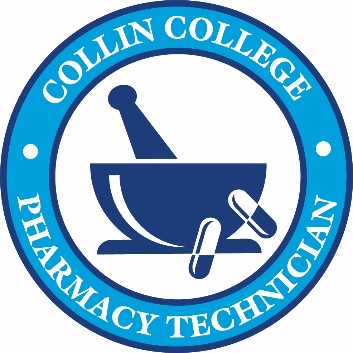 for Workforce and FOS ProgramsProgram/Track Name: Pharmacy Technician Program      AAS and Certificate.Description of Program-Level Learning OutcomesProgram Map ▼I=Introduced      P=Practiced     E=Emphasized     A=AssessedProgram-Level Learning  OutcomesProgram-Level Learning  OutcomesProgram Learning Outcome 1:Students will be able to demonstrate active and engaged listening skills.Program Learning Outcome 2:Students will be able to describe wellness promotion and disease prevention concepts. Program Learning Outcome 3:Students will be able to demonstrate basic knowledge of anatomy, physiology, pharmacology, and medical terminology relevant to the pharmacy technician’s role.Program Learning Outcome 4:Students will be able to assist pharmacists in collecting, organizing and recording demographic and clinical information for the pharmacist’s patient care process. Program Learning Outcome 5:Students will be able to recognize appropriate dosing intervals for drugs, in consideration of side effects, toxicity, incompatibility and interactions.Program Learning Outcome 6:Student will be able demonstrate techniques consistent with UPS <797> standards by performing dosage calculations required for sterile product preparation.Program CoursesProgram Learning Outcome 1Program Learning Outcome 2Program Learning Outcome 3Program Learning Outcome 4Program Learning Outcome 5Program Learning Outcome 6PHRA 1201IIII, EIPHRA 1205II, EI, EIIPHRA 1313EI, E, PI, EE, PEPHRA 1349EEI, EE, PEI, EPHRA 1260P, AP, AP, AP, AP, AP, APHRA 1060P, AP, AP, AP, AAAPHRA 1441EE, P, APHRA 1445E, PE, P, AProgram-Level Learning Outcome Assessment Measure(s) and Where Implemented in Curriculum Targets- Level of Success ExpectedPLO #1 – Students will effectively explain, define and review how pharmacy technicians demonstrate active and engaged listening skills (e.g., body language)  Communication-HIPAA scenariosHard of hearing patientsDuplicate therapyAngry patientStudents will be evaluated on their active participation in role plays scenarios outlined in Lab 2 of “Pharmacy lab” book and completion of the think it through cases outlines in chapter 15 of “Pharmacy Practice” book.75 % of the students will score B or above in the previously stated labs assigned and 75 % of the students will actively participate in the group discussion. PLO #2 -- Students will effectively explain, define and review wellness promotion practices and disease prevention concepts, such as use of health screening; health practices and environment factors that impact health; and adverse effects of alcohol, tobacco and legal and illegal drugs. Community Pharmacy Dispensing assessmentImmune System Chapter assessment.Complete lab 27 in the “Pharmacy Workbook” for point-of-care testing. Will simulate gathering immunization supplies and appropriate forms for a patient who requested a vaccine.
Demonstrate the use of home blood pressure machines and blood glucose monitors.75 % of the students will score B or above in the previously stated labs assigned and 75 % of the students will actively participate in the group discussion related to the assessments. PLO #3 – Students will effectively explain, define and review basic anatomy, physiology, pharmacology and medical terminology relevant to the pharmacy technician’s role. Simulate identifying and locating different medications in various pharmacologic classes, and have students create flashcards for each drug to memorize, brand, generic and drug class. Complete chapter 4 and 5 assessment and “check your understanding” quizzes.75 % of the students will score B or above in the previously stated labs assigned and 75 % of the students will actively participate in the group discussion related to the assessments. PLO #4—Students will effectively explain, define and review how pharmacy technicians assist pharmacists in collecting, organizing, and recording demographic and clinical information for the pharmacist’s Patient Care Process, including topics such as:Relevant state lawPertinent Patient informationEffective patient interviewingWhen patient requires pharmacist attention How to collect date for use in managing pharmacy servicesSimulate collecting appropriate information in various scenarios such as:Patient dropping off prescriptions Asking for add-on-services Contacting patient for comprehensive medical review appointment (as a part of MTM)Completion of labs 7, 11 and 29 assignments 75 % of the students will score B or above in the previously stated labs assigned and 75 % of the students will actively participate in the group discussion related to the assessments. PLO #5—Students will effectively explain, define and recognize appropriate dosing intervals for drugs, in consideration of side effects, toxicity, incompatibility and interactions.Complete lab 31 “Medication reconciliation” and demonstrate knowledge giving scenarios in role plays. Complete “Pharmacology for Technicians” assigemtns from chapters 1-4 with knowledge demonstration in group discussions.  Demonstrate knowledge regarding top 200 drugs, top hospital drugs and drug-drug, drug-herbals/food interaction. 75 % of the students will score B or above in the previously stated labs assigned and 75 % of the students will actively participate in the group discussion related to the assessments. PLO #6 – Students will effectively demonstrate techniques consistent with UPS <797> standards by performing dosage calculations required for sterile product preparation.Complete Unite 7 in the “Pharmacy workbook” including all chapters assigemtns and simulated part.Demonstrate knowledge completing lab procedure process validation checklist in “Sterile Compounding and Aseptic Technique” book. 75 % of the students will score B or above in the previously stated labs assigned and 75 % of the students will actively participate in the group discussion related to the assessments. 